BLISS CARMAN MIDDLE SCHOOL 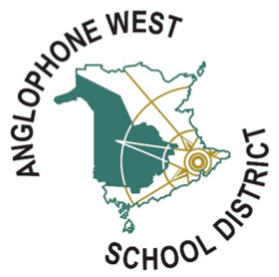 IMPROVEMENT PLAN2019-2020Data Snapshot Summary: Based on the data from the OurSCHOOL survey, our Social and Emotional Outcome results showed a need for growth.         “ 41 % of BCMS students take part in school organized activities.”        “ 52% of BCMS students are interested and motivated in their learning.”       As evidenced through observations and conversations, there is a need for students to be more engaged in their learning and school                       activities.Goal: By June 2020, we will increase the social emotional engagement of all learners through established Best Practices.Indicators of Success: Increase opportunities for personalized learning.Increase participation in school organized activities as indicated by OurSchool survey.Fewer Powerschool incidents.Fewer Guidance referrals. SEL activities are implemented into the classroomStaff, students, and families are modeling a Growth MindsetStaff, students, and families are using social and emotional learning strategies.Improved results on the OurSCHOOL survey –Students who are interested and motivated in their learningSTRATEGIES/ACTIONSIMPLEMENTATION PLANIMPLEMENTATION PLANMONITORING PLANMONITORING PLANMONITORING PLANMONITORING UPDATESMONITORING UPDATESStrategy/ActionResponsibilityTimeframeEvidenceAccountabilityFrequencyImpactNext Steps(List the strategies and actions for realizing this goal, each in a new row.)(Who is implementing this strategy/action?)(In what timeframe/date range will implementation occur?)(What evidence will be examined?)(Who is examining the evidence?)(At what frequency will the evidence be examined?)(What has been the impact of this strategy/action toward achievement of the goal?)Focus on one SEL goal per month as determined by staff. All staff MonthlyActual goal is observable and implementedCore Leadership teamdaily embedded continue refine or revise abandon  not yet implementedPL focused on implementation of SEL goal and growth mindsetAdminTeaching teamsMonthly staff meetingImplementation is observable and embeddedAll staffmonthly embedded continue refine or revise abandon  not yet implementedEducate and involve school community on growth mindsetAdminstaffWeekly words of the weekFeedback indicates that there is greater awareness and understand of SEL and growth mindsetAll staffJune 2020 embedded continue refine or revise abandon  not yet implementedCommunicate more effectively opportunities for student engagement through clubs and committeesAdmin StaffDailyIncrease number of students taken part in school organized activitiesAll staffDailyClub organizers will track student participation.